MODIFICACIÓN DA PROGRAMACIÓN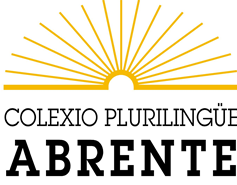 DESENVOLVEMENTO DAS COMPETENCIAS DENDE Bioloxía e xeoloxía 3ºESO3º TRIMESTRE E AVALIACIÓN ORDINARIA Curso 2019-2020Damián Guerra GarcíaÍNDICEESTÁNDARES DE APRENDIZAXE E COMPETENCIAS IMPRESCINDIBLESAVALIACIÓN E CUALIFICACIÓNMETODOLOXÍA E ACTIVIDADES DO 3º TRIMESTREINFORMACIÓN E PUBLICIDADETERCEIRO CURSO DA ESO. BIOLOXÍA E XEOLOXÍASecuenciación, contidos mínimos esixibles, instrumentos de avaliación e temporalización (número de sesións)UNIDADES1.  A organización do corpo humano e a enfermidadeCONTIDOS, CRITERIOS DE AVALIACIÓN, ESTÁNDARES DE APRENDIZAXE, COMPETENCIAS, INSTRUMENTOS DE AVALIACIÓN, TEMPORALIZACIÓN E MÍNIMOS ESIXIBLES2. A alimentación e a nutrición: a dietaCONTIDOS, CRITERIOS DE AVALIACIÓN, ESTÁNDARES DE APRENDIZAXE, COMPETENCIAS, INSTRUMENTOS DE AVALIACIÓN, TEMPORALIZACIÓN E MÍNIMOS ESIXIBLES3. Aparatos para a nutriciónCONTIDOS, CRITERIOS DE AVALIACIÓN, ESTÁNDARES DE APRENDIZAXE, COMPETENCIAS, INSTRUMENTOS DE AVALIACIÓN, TEMPORALIZACIÓN E MÍNIMOS ESIXIBLES4. A función de relaciónCONTIDOS, CRITERIOS DE AVALIACIÓN, ESTÁNDARES DE APRENDIZAXE, COMPETENCIAS, INSTRUMENTOS DE AVALIACIÓN, TEMPORALIZACIÓN E MÍNIMOS ESIXIBLES5. A reprodución humana Non ´e evaluable Corresponde ao 3º trimestreCONTIDOS, CRITERIOS DE AVALIACIÓN, ESTÁNDARES DE APRENDIZAXE, COMPETENCIAS, INSTRUMENTOS DE AVALIACIÓN, TEMPORALIZACIÓN E MÍNIMOS ESIXIBLES6. A dinámica da Terra Non ´e evaluable Corresponde ao 3º trimestreCONTIDOS, CRITERIOS DE AVALIACIÓN, ESTÁNDARES DE APRENDIZAXE, COMPETENCIAS, INSTRUMENTOS DE AVALIACIÓN, TEMPORALIZACIÓN E MÍNIMOS ESIXIBLESTemporalización2.  AVALIACIÓN E CUALIFICACIÓNCo fin de materializar os anteriores criterios, empregaranse unha serie de procedementos de avaliación, sempre adaptables e modificables en función das necesidades de cada unidade didáctica e do grupo:Avaliación ou diagnose inicial. Realizarase, por unha banda, no comezo do curso escolar (que poderemos levar a cabo, por exemplo, mediante un breve cuestionario, os chamados “remuíños de ideas” ou un inicial exercicio de interpretación), sairán á luz os coñecementos, gustos e capacidades con que conta o alumnado desde os cursos precedentes (a consulta de informes e opinións previos do/da titor/a, do Dpto. de Orientación ou doutros/as profesores/as de Alemán en cursos anteriores, entre outros, será decisiva para este particular); de se-lo caso, a programación adaptarase ó nivel formativo real dos/das alumnos/as, tratando de neutraliza-las carencias máis rechamantes. Avaliación formativa ou procesual. Servirá preferentemente para face-lo seguimento de obxectivos actitudinais e procedementais, e tamén para detectar como van evolucionando os coñecementos do alumnado durante o proceso de ensino-aprendizaxe. Os resultados da avaliación formativa serán útiles ademais  para realizar algún axuste didáctico ou para aplicar algunha medida de atención á diversidade. Asegurarei este control do proceso de aprendizaxe a través de actuacións cotiás como a observación sistemática (realización axeitada das actividades, comportamento e actitudes cos/coas compañeiros/as e cara a materia, participación voluntaria, etc.), a revisión dos cadernos, a realización de debates, etc. Avaliación final ou sumativa. Grazas a ela comprobarei o grao de consecución dos obxectivos previstos para unha determinada secuencia de contidos, un grupo de secuencias ou mesmo un período formativo completo, e poderei ver tamén a evolución de cada alumno/a desde o seu inicio. Respecto dos contidos conceptuais e procedementais, faranse probas obxectivas periódicas (orais ou escritas), ben de resposta concreta e directa, ben para desenvolver un tema ou ben de selección diversa. En base a isto, establécese:*Aplicaráselle o disposto no punto 7.3 das Instrucións da Dirección Xeral de Educación, Formación Profesional e Innovación Educativa para odesenvolvemento do 3º trimestre do curso 2019-20 (con data do 27 de abril de 2020)3. METODOLOXÍA E ACTIVIDADES DO 3º TRIMESTRE4.INFORMACIÓN E PUBLICIDADECriterios de avaliaciónEstándares de aprendizaxe avaliablesInstrumentos de avaliaciónMínimo esixibleCoñecer os niveis de organización da materia, definir o concepto de biomolécula e diferenciar as biomoléculas orgánicas das inorgánicas.Identifica os niveis de organización dos seres vivos, define o concepto de biomolécula e recoñece as biomoléculas inorgánicas e as orgánicas.Portafolio: Elaboración dunha táboa das características das biomoléculas.Pón exemplos correctosCoñecer as características das células humanas e explicar a función dos orgánulos celulares.Recoñece as células humanas como heterótrofas e eucariotas, define estes conceptos e coñece a estrutura e a función da membrana plasmática, do citoplasma e do núcleo.Elaboración dunha táboa coas funcións da membrana, do citoplasma e do núcleo. Debuxo dunha célula humana rotulando algúns orgánulos.Inclúe núcleo, membrana, retículo endoplasmático e mitocondriasRecoñece en debuxos os principais orgánulos citoplasmáticos e explica as súas funcións.Recoñecemento de orgánulos celulares en micrografías electrónicas.Elaboración dunha táboa das funcións dos orgánuloscelulares.Só fallos ocasionaisExplicar o proceso de diferenciación celular e clasificar os distintos tipos de tecidos humanos.Explica o proceso de diferenciación e especialización que sofren as células do organismo e clasifica, describe e coñece a función dos distintos tipos de tecidos.Identifica tecidos humanos en fotografías.Elabora unha táboa cos funcións dos tecidos humanosSó fallos en conxuntivo e muscularDefinir os conceptos de órgano eExplica o concepto de órgano e coñecePortafolio: Recoñecemento deSen fallosaparato.algúns exemplos; define aparato ou sistema e nomea os principais aparatos do corpo humano e clasifícaos segundo a súa función.órganos e sistemas en modelos e esquemasCoñecer o microscopio óptico e o microscopio electrónico.Coñece as características e os elementos do microscopio óptico e o seu manexo, e describe o funcionamento básico do microscopio electrónico.Observación e preguntas no laboratorio mentres usa o microscopioEnfoca correctamente. Calcula o número de aumentos. Fai un debuxo recoñecible do obxecto observadoIdentifica imaxes obtidas con microscopio óptico e electrónico.Observación e portafolioTextos ordenados Discurso organizado Uso correcto do vocabularioComprender informacións e adquirir vocabulario sobre o corpo humano.Comprende os textos e as diferentes informacións obtidas ao longo da unidade e adquire vocabulario sobre o corpo humano.Observación e portafolioNon se distrae nin xoga cando usa o ordenadorCoñecer e usar de forma responsable asTIC.Obtén e organiza información, traballa co esquema da unidade e utiliza os recursos dixitais con interese e responsabilidade.Mapa conceptualContén o conceptos principais e polo menos tres niveisMostrar iniciativa e perseveranza á hora de afrontar os problemas e de defender opinións.Mostra unha actitude emprendedora, acepta os erros ao autoavaliarse, persevera nas tarefas de recuperación e participa activamente nos exercicios de aprendizaxe cooperativa.Observación e rexistro de actividades de laboratorioSostén correctamente o microscopio e os porta  e cubreobxectosComprender os conceptos de saúde, determinante da saúde e enfermidade, e coñecer os tipos de enfermidades.Comprende os conceptos de saúde, determinante da saúde e enfermidade, diferencia as enfermidades infecciosas das non infecciosas e coñece os mecanismos de transmisión destas.PortafolioProba escritaCoñece a definición da OMS. Coñece os axentes causais da enf. infeccio- sas.Coñecer os mecanismos de defensa do organismo fronte aos patóxenos.Coñece os mecanismos de defensa do organismo, diferencia a inmunidade innata da adaptativa e, dentro desta, distingue a resposta humoral primaria da secundaria.PortafolioProba escritaCoñece o papel da pel e as mucosos, linfocitos e macrófagos e o das células con memoria.Describir os mecanismos máis importantes que lle axudan ao organismo a defenderse fronte aos patóxenos.Coñece os principais mecanismos capaces de axudar ao organismo cando padece unha enfermidade: as vacinas, os soros e algúns medicamentos de uso común.PortafolioProba escritaDistingue o mecanismo e o uso de soros e vacinas. Sabe cando se deben usar antibióticosRecoñecer a importancia dos transplantes e da doazón.Define transplante, coñece os seus tipos e os problemas que presentan os rexeitamentos e valora a importancia social da doazón.PortafolioProba escritaCoñece as causas do rexeitamento e valora positivamente a doazónAdquirir vocabulario sobre a saúde e a enfermidade, expresar coñecementos e opinións de forma oral e escrita, e mostrar interese pola lectura de textos.Adquire vocabulario sobre a saúde e a enfermidade, expresa coñecementos e opinións de forma oral e escrita, e mostra interese pola lectura de textos.Observación e rexistroCoñece o vocabulario aludido anteriormenteUsar estratexias para tratar a información e aplicala a distintos contextos, e participar de forma activa no propio proceso de aprendizaxe.Organiza información, traballa co esquema da unidade, e utiliza os recursos dixitais con interese e responsabilidade.Mapa conceptualContén o conceptos principais e polo menos tres niveisMostrar iniciativa e perseveranza á hora de afrontar os problemas e de defender opinións, e desenvolver actitudes de respecto e colaboración ao traballar en grupo.Mostra unha actitude emprendedora, acepta os erros ao autoavaliarse, persevera nas tarefas de recuperación, e participa activamente nos exercicios de aprendizaxe cooperativa.Observación e rexistroCriterios de avaliaciónEstándares de aprendizaxe avaliablesInstrumentos de avaliaciónMínimo esixible1.  Diferenciar a nutrición da alimentación e coñecer os diferentes nutrientes que forman parte dos alimentos.1.1.  Comprende a diferenza entre a nutrición e a alimentación.Observación e rexistroProba escritaDiferencia externo/interno, consciente/ inconsciente.1.  Diferenciar a nutrición da alimentación e coñecer os diferentes nutrientes que forman parte dos alimentos.1.2.  Coñece o que é un nutriente, cales son os principais tipos e a función que desempeña cada un deles.Observación e rexistroProba escritaCoñece todos os tipos e menciona polo menos tres funcións.2.  Coñecer os tipos de alimentos que hai en función dos nutrientes que conteñen e describir a función que realiza cada un deles.2.1.  Recoñece cal é a función dos diferentes alimentos segundo a súa composición nutricional.Observación e rexistroProba escritaCoñece polo menos a función enerxética.2.  Coñecer os tipos de alimentos que hai en función dos nutrientes que conteñen e describir a función que realiza cada un deles.2.2.  Calcula a enerxía que achegan os diferentes alimentos.Observación do manexo de táboas de datos de composición dos alimentosFaino correctamente para cantidades de 100 gr.3.  Describir os grupos de alimentos que forman a roda dos alimentos e coñecer as súas características nutricionais.3.1.  Identifica os alimentos queforman parte de cada un dos grupos da roda dos alimentos e coñece os principais nutrientes que conteñen.Observación e rexistro de actividade de aulaCita polo menos dos alimentos de cada grupo.3.  Describir os grupos de alimentos que forman a roda dos alimentos e coñecer as súas características nutricionais.3.2.  Comprende o funcionamento da roda dos alimentos.Observación e rexistro de actividade de aulaComete poucos fallos de asignación.4.  Saber que é a dieta, recoñecer a importancia da dieta equilibrada e coñecer os criterios que hai que seguir para elaborar unha dieta saudable.4.1.  Define dieta e dieta equilibrada, e comprende a necesidade de que a dieta sexa equilibrada.Observación e rexistroProba escritaNon comete fallos.4.  Saber que é a dieta, recoñecer a importancia da dieta equilibrada e coñecer os criterios que hai que seguir para elaborar unha dieta saudable.4.2.  Utiliza os criterios adecuados e é capaz de elaborar unha dieta equilibrada.Rexistro de proxecto “Elaboración dos menús para un colexio”Proba escritaToleraranse erros con fibra, vitaminas e minerais.5.  Comprender a importancia dadieta mediterránea para a saúde e recoñecer a existencia doutros tipos de dietas.5.1.  Coñece as características de diferentes tipos de dietas.Actividade de  comparación de dietasPortafolioMenciona diferenzas en usos de vexetais e aceite.6.  Describir as principaisenfermidades ocasionadas pola malnutrición.6.1.  Explica as características dasprincipais enfermidades orixinadas pola malnutrición.Comentario de textoPortafolioCoñece e describe a obesidade.7.  Coñecer que é a contaminación alimentaria e diferenciar os principais tipos de contaminación alimentaria.7.1.  Coñece a causa da contamina- ción biolóxica dos alimentos e describe algunhas intoxicacións alimentarias.Actividade sobre textoPortafolioRelaciona con bacterias.8.  Comprender informacións;adquirir vocabulario  expresar coñecementos e opinións de forma oral e escrita.8.1.  Adquire vocabulario sobre osalimentos, os nutrientes e a dieta; expresa coñecementos e opinións de forma oral e escrit.Portafolio: proxecto “Elaboración dos menús para un colexio”Son menús equilibrados en canto a enerxía, carbohidratos e graxas.9. Desenvolver estratexias para tratar a información.9.1.  Obtén e organiza información e utiliza os recursos dixitais con interese e responsabilidade.Mapa conceptualContén o conceptos principais e polo menos tres niveis.10.  Mostrar iniciativa e perseveranza á hora de afrontar os problemas e de defender opinións..10.1.  Mostra unha actitude emprendedora, acepta os erros ao autoavaliarse, persevera nas tarefas de recuperación.Observación e rexistroCriterios de avaliaciónEstándares de aprendizaxe avaliablesInstrumentos de avaliaciónMínimo esixible1. Coñecer a anatomía do aparato dixestivo.1.1.  Identifica os órganos do aparato dixestivo.Portafolio: actividade derotulación de gráfico. Proba escrita.Sen fallos.2.  Coñecer a fisioloxía do aparato dixestivo.2.1.  Explica e localiza onde se realizan os procesos dixestivos.Portafolio: actividade de elaboración de táboa. Proba escrita.Diferencia partes dotubo e glándulas. Diferencia dixestión. química e mecánica. Diferencia exestión de excreción.3. Describir a anatomía do aparato respiratorio.3.1.  Coñece os órganos que interveñen na respiración.Portafolio: actividade derotulación de gráfico. Proba escrita.Identifica sen fallos as vías respiratorias.4. Comprender os procesos relacionados co intercambio gasoso.4.1.  Explica o percorrido do aire a través do aparato respiratorio, a ventilación pulmonar e o intercambio de gases.Portafolio: actividade de rotulación de gráfico. Proba escrita.Describe o percorridocompleto. Coñece o papel do diafragma. Coñece os gases intercambiados.5. Comprender informacións, adquirir vocabulario sobre a nutrición.5.1.  Comprende os textos e asdiferentes informacións obtidas ao longo da unidade, adquirevocabulario sobre o proceso dixestivo e o respiratorio, expresa coñecementos e opinións de formaoral e escrita.Portafolio: elaboración de texto a partir de lista de conceptos.Utiliza o 60% dos conceptos da lista.6. Coñecer e usar de forma responsable as TIC na busca e tratamento da  información, convertela en coñecemento propio e aplicala a distintos contextos.6.1.  Obtén e organiza información, traballa co esquema da unidade e utiliza os recursos dixitais con interese e responsabilidade.Mapa conceptualObservación e rexistroContén o conceptos principais e polo menos tres niveis.7. Mostrar iniciativa e perseveranza á hora de afrontar os problemas e de defender opinións.7.1.  Mostra unha actitude emprendedora, acepta os erros ao autoavaliarse, persevera nas tarefas de recuperación e participa activamente nos exercicios de aprendizaxe cooperativa.Observación e rexistro8. Realizar un traballo experimental con axuda dun guión de prácticas, analizando datos e interpretando os seus resultados.8.1.  Coñece e respecta as normas de seguridade no laboratorio, coida os instrumentos e o material empregado.Observación e rexistro9. Describir o aparato circulatorio e a circulación sanguínea.9.1. Coñece os compoñentes do aparato circulatorio e distingue os elementos do sangue.PortafolioProba excritaCoñece: corazón, auricula, ventrículo veas, arterias, eritrocitos.9. Describir o aparato circulatorio e a circulación sanguínea.9.2 Coñece as características da circulación sanguínea e interpreta o proceso circulatorio.PortafolioProba escritaDistingue circulación menor e maior.10. Coñecer o sistema linfático e as funcións que realiza.10.1. Distingue os compoñentes e as funcións do sistema linfático, e coñece que é o medio interno e cal é a súa función.PortafolioDistingue linfa de sangue.11. Explicar a anatomía do aparato excretor e as súas funcións, e estudar outros órganos relacionados coa excreción.11.1. Define excreción e coñece os órganos e aparatos implicados nela.PortafolioProba escritaCoñece a implicación de riles, e glomérulos.12. Coñecer as enfermidades máis frecuentes dos aparatos estudados e adoptar hábitos saudables en relación con estes.12.1. Sabe a importancia que teñen os hábitos saudables e coñece algunhas enfermidades relacionadas cos aparatos estudados.PortafolioProba escritaCoñece anemia, infarto de miocardio, cistite e fallo renal.13. Adquirir vocabulario sobre osaparatos para a nutrición, expresar coñecementos e opinións de formaoral e escrita, e mostrar interese pola lectura de textos.13.1. Adquire vocabulario sobre osaparatos para a nutrición, expresa coñecementos e opinións de formaoral e escrita, e mostra interese pola lectura de textos.Observación e rexistroUtiliza correctamente a maior parte do vocabulario nos seus textos.14. Desenvolver estratexias para tratar a información, convertela en coñecemento propio e aplicala a distintos contextos.14.1. Obtén e organiza información, traballa co esquema da unidade, e utiliza os recursos dixitais con interese e responsabilidade.Mapa conceptualContén o conceptos principais e polo menos tres niveis.15. Mostrar iniciativa e perseveranza á hora de afrontar os problemas e de defender opinións.15.1. Mostra unha actitude emprendedora, acepta os erros ao autoavaliarse, persevera nas tarefas de recuperación, e participa activamente nos exercicios de aprendizaxe cooperativa.Observación e rexistroCriterios de avaliaciónEstándares de aprendizaxe avaliablesInstrumento de avaliaciónMínimo esixibleDescribir as etapas da función de relación e coñecer os diferentes tipos de receptores do corpo humano.Explica as fases da función de relación, clasifica os receptores segundo o estímulo que perciben, e coñece e describe o funcionamento dos receptores da pel, do olfacto, do gusto, da vista e do oído.PortafolioProba escritaIdentifica correctamente os receptores. Coñece o funcionamento do ollo.Describir a anatomía e o funcionamento do sistema nervioso.Coñece as partes dunha neurona e o mecanismo de transmisión do impulso nervioso.PortafolioProba escritaIdentifica: corpo, axón e dendritas.Describir a anatomía e o funcionamento do sistema nervioso.Coñece as partes do sistema nervioso central e do sistema nervioso periférico, e as súas funcións. Explica como se producen os actos voluntarios e os actos reflexos, e coñece os compoñentes dun arco reflexo.PortafolioProba escritaIdentifica cerebro,cerebelo e bulbo raquídeo. Identifica o tipo de acto.Explicar as principais glándulas e o funcionamento do sistema endócrino.Define o concepto de hormona, coñece as principais glándulas endócrinas e as principais hormonas que segrega cada unha, e realiza un esquema do funcionamento do sistema endócrino.PortafolioProba escritaDefine correctamente hormona. Coñece insulina, estróxenos, proxesterona, testosterona, tiroxinaCoñecer a organización e a función do aparato locomotor.Explica a función dos sistemas esquelético e muscular. Describe aestrutura dun óso e enumera os principais tipos de articulacións e de músculos. Coñece os principais ósos e músculos do organismo.PortafolioProba escritaDistingue ósos longos e planos e articulaciónsmóbiles e inmóbiles. Coñece: fémur, tibia, peroné, costelas, esterno, cranio.Coñecer as principais enfermidades e os coidados básicos dos aparatos relacionados coa función de relación.Coñece algunhas enfermidades que afectan os órganos dos sentidos, os sistemas nervioso e endócrino, e o aparato locomotor. Propón algúns coidados para previlos, especialmente os hábitos posturais.PortafolioProba escritaCoñece: astigmatismo, miopía, hipermetropía, daltonismo, cataratas, osteoporose e propón mediadas preventivas para elas.Comprender informacións, adquirir vocabulario sobre a función de relación, expresar coñecementos e opinións de forma oral e escrita, e mostrar interese pola lectura de textos.Adquire vocabulario sobre a función de relación, expresa coñecementos e opinións de forma oral e escrita, e mostra interese pola lectura de textos.Observación e rexistroPortafolioCoñece o vocabulario previamente referido.Desenvolver estratexias para tratar a información, convertela en coñecemento propio e aplicala a distintos contextova no propio proceso de aprendizaxe.Obtén e organiza información, traballa co esquema da unidade, e utiliza os recursos dixitais con interese e responsabilidade.Mapa conceptualContén o conceptos principais e polo menos tres niveis.Mostrar iniciativa e perseveranza á hora de afrontar os problemas e de defender opinións, e desenvolver actitudes de respecto e colaboración ao traballar en grupo.Mostra unha actitude emprendedora, acepta os erros ao autoavaliarse, persevera nas tarefas de recuperación, e participa activamente nos exercicios de aprendizaxe cooperativa.Observación e rexistroRealizar un traballo experimental con axuda dun guión de prácticas, describindo a súa execución e interpretando os seus resultados.Coñece e respecta as normas de seguridade no laboratorio, coida os instrumentos e o material empregado.Observación e rexistroCriterios de avaliaciónEstándares de aprendizaxe avaliablesInstrumento de aval.Mínimo esixibleEntender a función de reprodución humana e diferenciar entre reprodución e sexualidade.Explica as características da reprodución humana, distingue entre reprodución e sexualidade, e enumera os cambios que sofren os adolescentes.PortafolioIndica exemplos de condutas sexuais non reprodutivas. Coñece o papel das hormonas nos cambios puberais.Coñecer a anatomía do aparato reprodutor masculino.Coñece a anatomía do aparato reprodutor masculino e especifica os principais acontecementos da espermatoxénese.PortafolioProba escritaIdentifica: pene, testículo, condutos deferente, vesícula seminal, próstata.Coñecer a anatomía e a fisioloxía do aparato reprodutor feminino.Coñece a anatomía do aparato reprodutor feminino e especifica os principais acontecementos da ovoxénese.PortafolioProba escritaIdentifica: ovario, útero, vaxina, clítoris.Coñecer a anatomía e a fisioloxía do aparato reprodutor feminino.Diferencia entre ciclo ovárico e ciclo uterino, e cita as hormonas que regulan o ciclo reprodutor.PortafolioProba escritaCoñece o papel dos estróxenos e a proxesterona.Describir a fecundación e o desenvolvemento embrionario.Define fecundación, describe o camiño que percorre o embrión ata o útero e identifica os principais acontecementos que se producen durante o desenvolvemento embrionario.PortafolioProba escritaCoñece as células que participan na fecundación. Diferencia embrión e feto.Comprender os problemas relacionados coa fertilidade.Valora as técnicas de reprodución asistida e os métodos de control da fertilidade.PortafolioProba escritaCoñece a eficacia de: anticonceptivos de barreira, hormonais e cirúrxicos.Comprender os problemas relacionados coas enfermidades de transmisión sexual.Identifica as principais enfermidades de transmisión sexual e o seu tratamento e prevención.PortafolioProba escritaCoñece: SIDA, gonorrea, herpes xenital e, papiloma.Adquirir vocabulario sobre a reprodución, expresar coñecementos e opinións de forma oral e escrita.Comprende os textos e as diferentes informacións obtidas ao longo da unidade, adquire vocabulario sobre a reprodución, expresa coñecementos e opinións de forma oral e escrita.Observación e rexistroUsar estratexias para tratar a información, convertela en coñecemento propio e aplicala a distintos contextos, e participar de forma activa no propio proceso de apendizaxeObtén e organiza información e utiliza os recursos dixitais con interese e responsabilidade.Mapa conceptualContén o conceptos principais e polo menos tres niveis.Mostrar iniciativa e perseveranza á hora de afrontar os problemas e de defender opinións, e desenvolver actitudes de respecto e colaboración ao traballar en grupo.Mostra unha actitude emprendedora, acepta os erros ao autoavaliarse, persevera nas tarefas de recuperacióne participa activamente nos exercicios de aprendizaxe cooperativa.Observación e rexistroCriterios de avaliaciónEstándares de aprendizaxe avaliablesInstrumento de aval.Mínimo esixibleRecoñecer os distintos tipos de enerxía responsables dos cambios que se producen na Terra.Comprende como varía a enerxía xeotérmica e o efecto que produce na xeosfera.PortafolioProba escritaRelaciona intensidade da enerxía cos fenómenos corticais.Recoñecer os distintos tipos de enerxía responsables dos cambios que se producen na Terra.Comprende a dinámica atmosférica e sabe como se orixina o vento.PortafolioProba escritaInterpreta por que  se moven as masas de aire.Recoñecer os distintos tipos de enerxía responsables dos cambios que se producen na Terra.Describe os movementos da auga nahidrosfera que orixinan o ciclo da auga.PortafolioProba escritaMenciona o papel do solnos cambios de temperatura da auga.Comprender por que cambian as placas, coñecer os tipos de contactos que hai entre elas e enunciar de xeito sinxelo a teoría da tectónica de placas.Explica por que cambian as placas.PortafolioProba escritaDescribe a creación decodia oceánica e a subdución.Comprender por que cambian as placas, coñecer os tipos de contactos que hai entre elas e enunciar de xeito sinxelo a teoría da tectónica de placas.Diferencia os tipos de contactos que hai entre as placas e descríbeos.PortafolioProba escritaMenciona os tres tipos de contacto.Comprender por que cambian as placas, coñecer os tipos de contactos que hai entre elas e enunciar de xeito sinxelo a teoría da tectónica de placas.Enuncia a teoría da tectónica de placas.PortafolioProba escritaUtiliza os conceptos:placa, fosa, dorsal, subdución, correntes de convección.Identificar os distintos tipos de rochasda xeosfera, coñecer a súa formación e relacionala cos procesos xeolóxicosque teñen lugar na Terra.Explica como se forman as rochasmagmáticas e metamórficas, e diferencia os principais tipos.PortafolioProba escritaUtiliza os conceptos:magma, fusión, cristalización, presión.1º TrimestreBloqu1,2,2º TrimestreBloque 3,43º TrimestreBloque  5,6AvaliaciónInstrumentos de avaliaciónInstrumentos de avaliación1º e 2º AvaliaciónFerramentas de avaliación do traballo competencial Probas de avaliación escritasEvidencias dos estándares de aprendizaxeTraballo de laboratorioPorcentaxe na cualificación1º e 2º AvaliaciónFerramentas de avaliación do traballo competencial Probas de avaliación escritasEvidencias dos estándares de aprendizaxeTraballo de laboratorio5%1º e 2º AvaliaciónFerramentas de avaliación do traballo competencial Probas de avaliación escritasEvidencias dos estándares de aprendizaxeTraballo de laboratorio90%1º e 2º AvaliaciónFerramentas de avaliación do traballo competencial Probas de avaliación escritasEvidencias dos estándares de aprendizaxeTraballo de laboratorio5%1º e 2º AvaliaciónFerramentas de avaliación do traballo competencial Probas de avaliación escritasEvidencias dos estándares de aprendizaxeTraballo de laboratorio10%1º e 2º AvaliaciónCualificación total100%3º AvaliaciónProcedemento: Valoración telemática a partir das actividades desenvolvidas neste período, tendo sempre carácter positivo de forma que favoreza ao alumno/a.*Procedemento: Valoración telemática a partir das actividades desenvolvidas neste período, tendo sempre carácter positivo de forma que favoreza ao alumno/a.*3º AvaliaciónInstrumentos:• Ferramentas de avaliación do traballo competencial• Probas de avaliación mediante formularios online• Evidencias dos estándares de aprendizaxeInstrumentos:• Ferramentas de avaliación do traballo competencial• Probas de avaliación mediante formularios online• Evidencias dos estándares de aprendizaxeAVALIACIÓN ORDINARIACualificación finalA cualificación final do curso adaptarase as aprendizaxes desenvolvidas durante osprimeiros trimestres do curso e os estándares e competencias imprescindibles anteriormente mencionados. Tal que así, obterase mediante a media da 1º e 2º avaliación e, segundo a valoración da 3º avaliación, poderase unicamente ampliar a puntuación final.A cualificación final do curso adaptarase as aprendizaxes desenvolvidas durante osprimeiros trimestres do curso e os estándares e competencias imprescindibles anteriormente mencionados. Tal que así, obterase mediante a media da 1º e 2º avaliación e, segundo a valoración da 3º avaliación, poderase unicamente ampliar a puntuación final.ActividadesRealízanse actividades de repaso, reforzo e de ampliación de contidos. A soporte papel (nas súaslibretas) e dixital, facendo uso de aplicacións como Google Classroom para o desenrolo de actividades educativas referidas ós contidos xa dados (repaso) ou á ampliación de contidos. Realízanse actividades de repaso, reforzo e de ampliación de contidos. A soporte papel (nas súaslibretas) e dixital, facendo uso de aplicacións como Google Classroom para o desenrolo de actividades educativas referidas ós contidos xa dados (repaso) ou á ampliación de contidos. MetodoloxíaAlumnado conconectividade•  O domingo de cada semana súbese á web do colexio (www.colexioabrente.com) un índice con todas a actividades que se van a traballar durante a semana. Despois, cada día lectivo no que hai a asignatura, mediante a plataforma Classroom, comunícaselle ós alumnos os contidos da clase e as actividades a realizar. Estas actividades son revisadas no seguinte día que toca a asignatura; corrixidas e enviadas de volta ós alumnos para que poidan recoñecer os erros cometidos.•  Como material de apoio úsanse vídeos explicativos para reforzar os contidos ou como guía de determinadas tarefas, que se inclúen nas actividades de Classroom. Tamén actividades con fichas e vídeos, seguindo así os contidos e facendo tarefas de autoevalucación. Así como contidos teóricos incluídos nas actividades.•  O contacto cos alumnos é diario e constante xa que poden consultar calquera    dúbida a través dos seguintes medios: correo de gmail.com, o chat de conversa de Classroom e contacto telefónico•  Tamén realízanse clases durante a semana a través de videoconferencia mediante a plataforma Skypeet na que participan os alumnos que teñan dúbidas o no entendan algún contido. MetodoloxíaAlumnado senconectividadeNon se deu o caso.Materiais e recursos•  Comunicación constante vía correos electrónicos, abalar móbil, Google Meet, plataforma Classroom de google, videoclases mediante Skype, e telefónica.•  Apuntes e libro Anaya 2 •  Youtube e vídeos explicativos de diversas canles educativas.•  Autoavaliación ao final de cada bloque de contidos para recoñecer os errores máis comúns e reforzar as competencias nestes ámbitos. Obrigación copiar na libreta as solucións ás tarefas que o mestre sube despois de que todos os alumnos as fixeran y lle foran devoltas corrixidas, de xeito que sirva como proceso de feedback.  •  Comunicación constante vía correos electrónicos, abalar móbil, Google Meet, plataforma Classroom de google, videoclases mediante Skype, e telefónica.•  Apuntes e libro Anaya 2 •  Youtube e vídeos explicativos de diversas canles educativas.•  Autoavaliación ao final de cada bloque de contidos para recoñecer os errores máis comúns e reforzar as competencias nestes ámbitos. Obrigación copiar na libreta as solucións ás tarefas que o mestre sube despois de que todos os alumnos as fixeran y lle foran devoltas corrixidas, de xeito que sirva como proceso de feedback.  Información ao alumnado e ás familiasO procedemento para informar ao alumnado será:•   Publicación na web do centro.•   Notificación por abalar móbil.•   Mensaxe informativo nos correos.•   Corrección diaria das tarefas, con comentarios do mestre e     notificación constante ó titor e aos pais dos progresos dos alumnos para que   teñan coñecemento constante e actualizado da evolución dos mesmos.PublicidadePublicación na páxina web do centro.